สรุปการดำเนินงาน พชอ. สสจ.แพร่1. ประชุมชี้แจงนโยบาย และวางแผนการพัฒนา พชอ. จังหวัดแพร่ สำหรับผู้รับผิดชอบงานระดับอำเภอ 2. ตั้งคณะทำงานระดับจังหวัด และ Line Group : เครือข่าย พชอ.แพร่3. การจัดทำโครงการพัฒนาระบบการแพทย์ปฐมภูมิ ทุติยภูมิ และเครือข่ายระบบสุขภาพอำเภอ จังหวัดแพร่ ปี 2564  เพื่อขอรับการสนับสนุนงบประมาณ และขอปรับขยายระยะเวลาโครงการฯ จาก สำนักงานปลัดกระทรวงสาธารณสุข (งบ สสส.) 4. การจัดทำแผนดำเนินการในการพัฒนา พชอ. จังหวัดแพร่5. จัดประชุมเชิงปฎิบัติการพัฒนาและเสริมสร้างศักยภาพ พชอ. วันที่ 21 ธันวาคม 2563 ณ รร.แพร่นครา6. จัดทำ Backdrop เพื่อสื่อสาร และประชาสัมพันธ์7. การทบทวนคำสั่ง ประเด็นการพัฒนา พชอ. ปี 2564 ทุกอำเภอ 8. จัดให้มีการประเมินตนเอง(UCCARE) ตามแบบตรวจติดตามพัฒนาส่วนขาด และประเมินผล 9. กำกับ ติดตาม การดำเนินงาน และการเบิกจ่ายงบประมาณที่ได้รับ จาก สป./สสส/สปสช.ผลการดำเนินงาน ปีงบประมาณ 2564  มีการดำเนินงาน พชอ. ครบทุกอำเภอ 100 %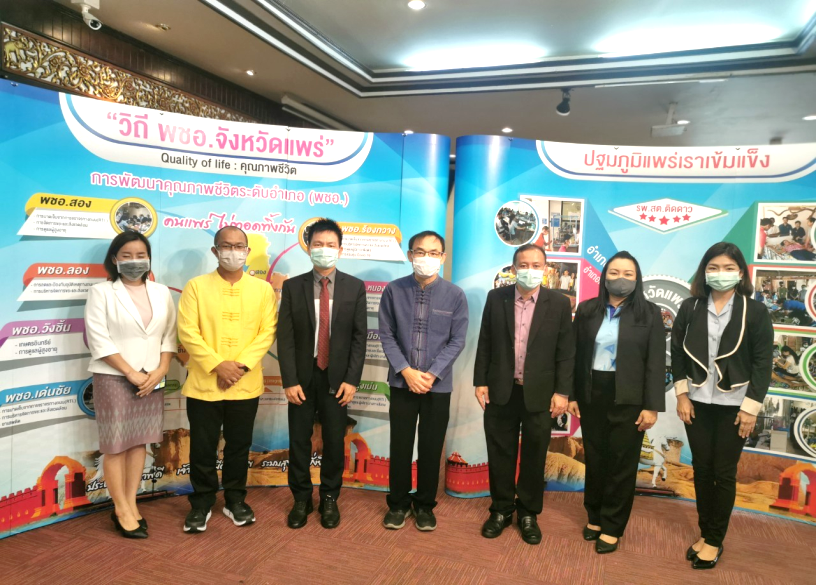 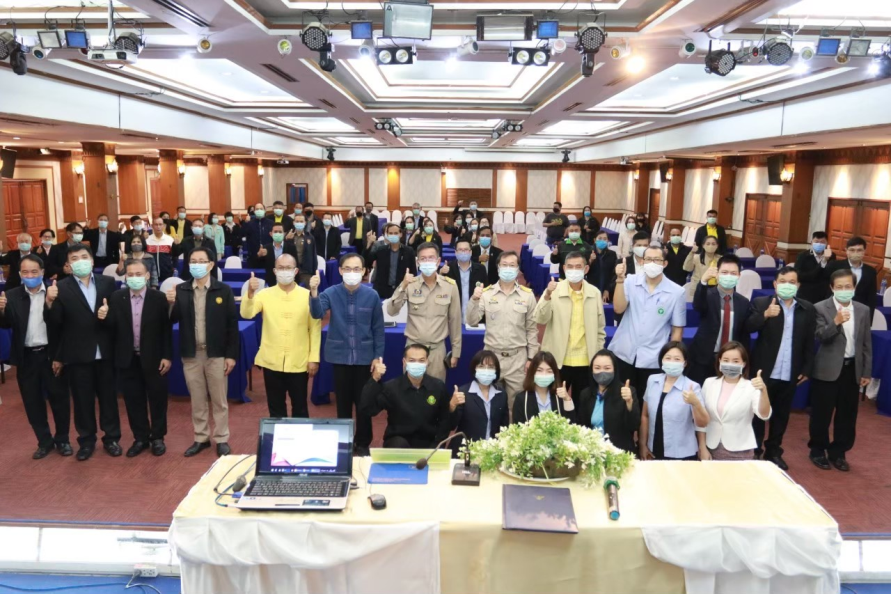 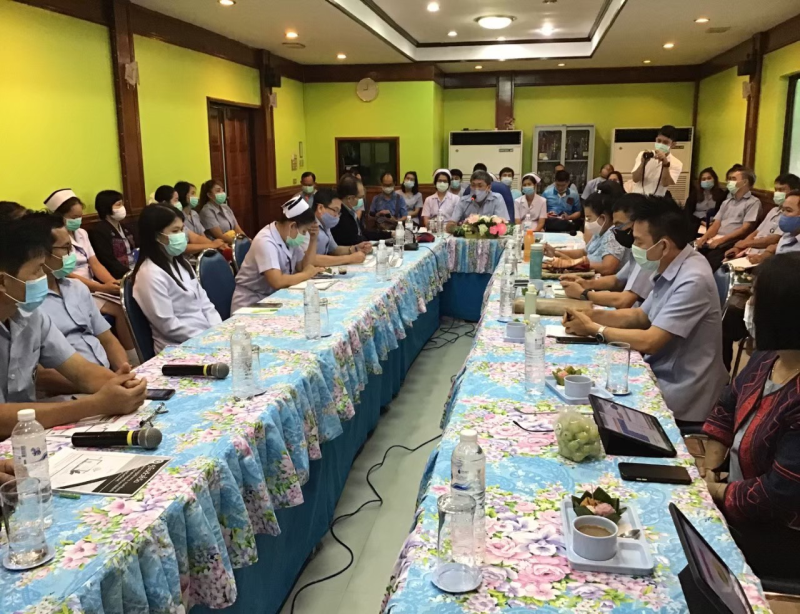 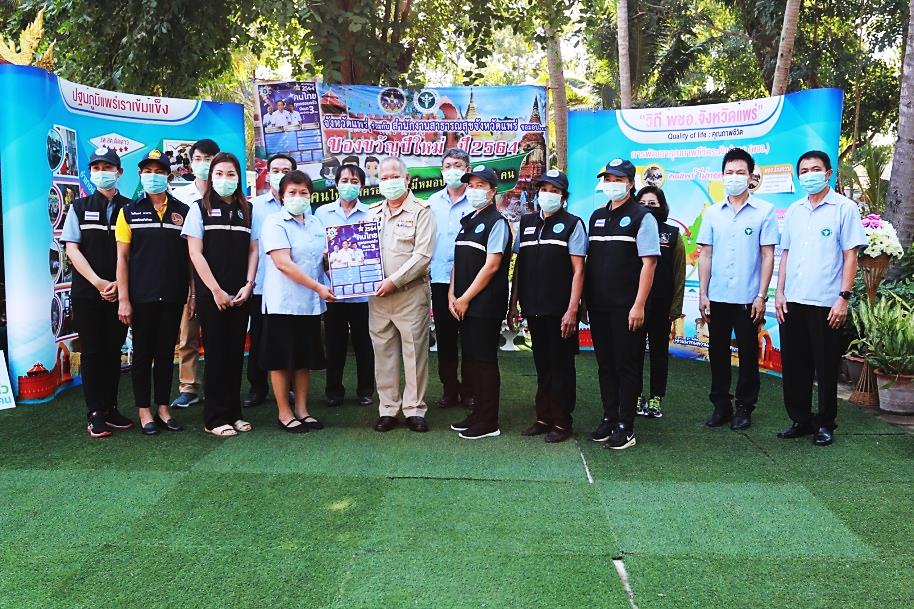 ระดับการพัฒนาตนเองตามองค์ประกอบ UCCAREระดับการพัฒนาตนเองตามองค์ประกอบ UCCAREระดับการพัฒนาตนเองตามองค์ประกอบ UCCAREระดับการพัฒนาตนเองตามองค์ประกอบ UCCAREระดับการพัฒนาตนเองตามองค์ประกอบ UCCAREระดับการพัฒนาตนเองตามองค์ประกอบ UCCAREระดับการพัฒนาตนเองตามองค์ประกอบ UCCAREระดับการพัฒนาตนเองตามองค์ประกอบ UCCAREอำเภอ/ประเด็นUnity teamUnity teamCustomer FocusCommunityAppreciationResource  sharing and human developmentEssential careระดับคะแนนเมืองแพร่เมืองแพร่เมืองแพร่เมืองแพร่เมืองแพร่เมืองแพร่เมืองแพร่เมืองแพร่เมืองแพร่การดูแลผู้สูงอายุการดูแลผู้สูงอายุ4544444.5การจัดการขยะและสิ่งแวดล้อมในชุมชนการจัดการขยะและสิ่งแวดล้อมในชุมชน4544444.5การลดอุบัติเหตุทางถนนการลดอุบัติเหตุทางถนน3533343.7สูงเม่นสูงเม่นสูงเม่นสูงเม่นสูงเม่นสูงเม่นสูงเม่นสูงเม่นสูงเม่นการดูแลผู้สูงอายุการดูแลผู้สูงอายุ5555555อุบัติเหตุอุบัติเหตุ5555555การฆ่าตัวตายการฆ่าตัวตาย5555555เด่นชัยเด่นชัยเด่นชัยเด่นชัยเด่นชัยเด่นชัยเด่นชัยเด่นชัยเด่นชัยการจัดการขยะการจัดการขยะ4.3443.93.83.94อุบัติเหตุจราจรทางถนนอุบัติเหตุจราจรทางถนน4.34.54.33.93.83.94.1ยาเสพติดยาเสพติด4.34.54.33.93.83.94.1ลองลองลองลองลองลองลองลองลองการจัดการสิ่งแวดล้อมและขยะการจัดการสิ่งแวดล้อมและขยะ๔๔๔๔๕๔๔.๒อาหารปลอดภัยอาหารปลอดภัย๔๔๔๔๕๔๔.๒การแก้ไขปัญหา COVID-19การแก้ไขปัญหา COVID-19๕๕๕๕๕๕๕วังชิ้นวังชิ้นวังชิ้นวังชิ้นวังชิ้นวังชิ้นวังชิ้นวังชิ้นวังชิ้นเกษตรอินทรีย์เกษตรอินทรีย์5445544.5การดูแลผู้สูงอายุการดูแลผู้สูงอายุ5445544.5ร้องกวางร้องกวางร้องกวางร้องกวางร้องกวางร้องกวางร้องกวางร้องกวางร้องกวางการดูแลผู้มีภาวะพึ่งพิงการดูแลผู้มีภาวะพึ่งพิง5444554.5การบริหารจัดการขยะการบริหารจัดการขยะ5454444.3การป้องกันอุบัติเหตุจราจรการป้องกันอุบัติเหตุจราจร5433343.7การป้องกันโรคไวรัสโคโรน่า 2019การป้องกันโรคไวรัสโคโรน่า 20195444454.3สองสองสองสองสองสองสองสองสองจัดการขยะและสิ่งแวดล้อมจัดการขยะและสิ่งแวดล้อม5344534ป้องกันการบาดเจ็บอุบัติเหตุป้องกันการบาดเจ็บอุบัติเหตุ5445544.5การดูแลผู้สูงอายุการดูแลผู้สูงอายุ5344534หนองม่วงไข่หนองม่วงไข่หนองม่วงไข่หนองม่วงไข่หนองม่วงไข่หนองม่วงไข่หนองม่วงไข่หนองม่วงไข่หนองม่วงไข่การลดและการป้องกันอุบัติเหตุทางถนนการลดและการป้องกันอุบัติเหตุทางถนน4.844.54.74.54.14.4การดูแลผู้สูงอายุและผู้ด้อยโอกาสการดูแลผู้สูงอายุและผู้ด้อยโอกาส4.844.54.74.54.14.4